Box Tops Denim and Donuts!!!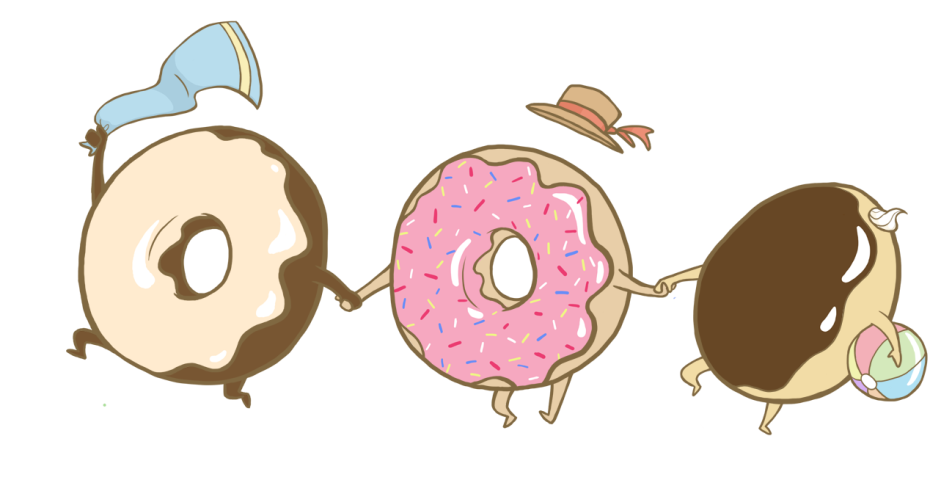 Collect Box Tops starting now and the class that brings in the most by April 15th get a dress down day and donuts!!!! Please turn them in to your teacher in Ziploc baggies/envelopes marked with your name and your teacher’s name on it! 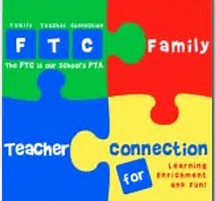 See reverse for list of items!! 